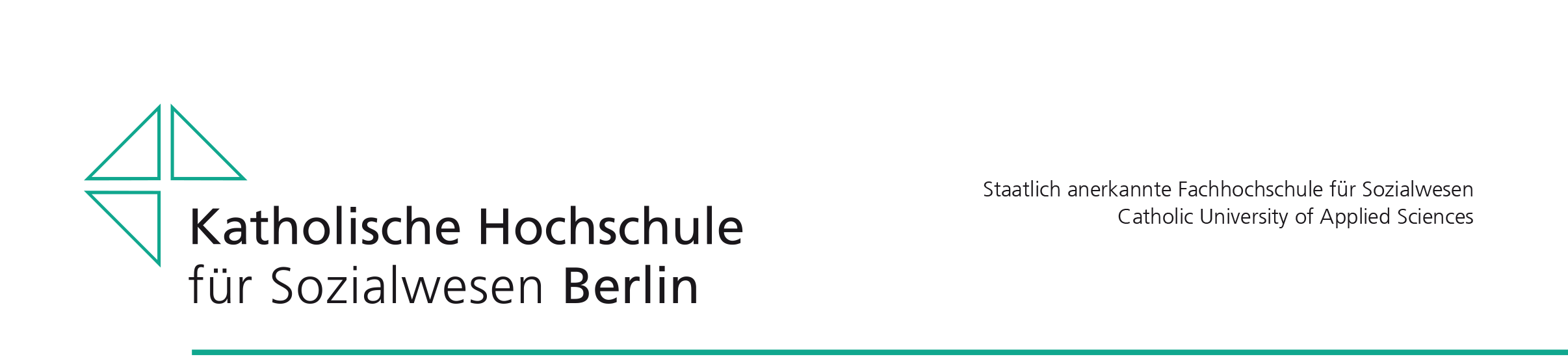 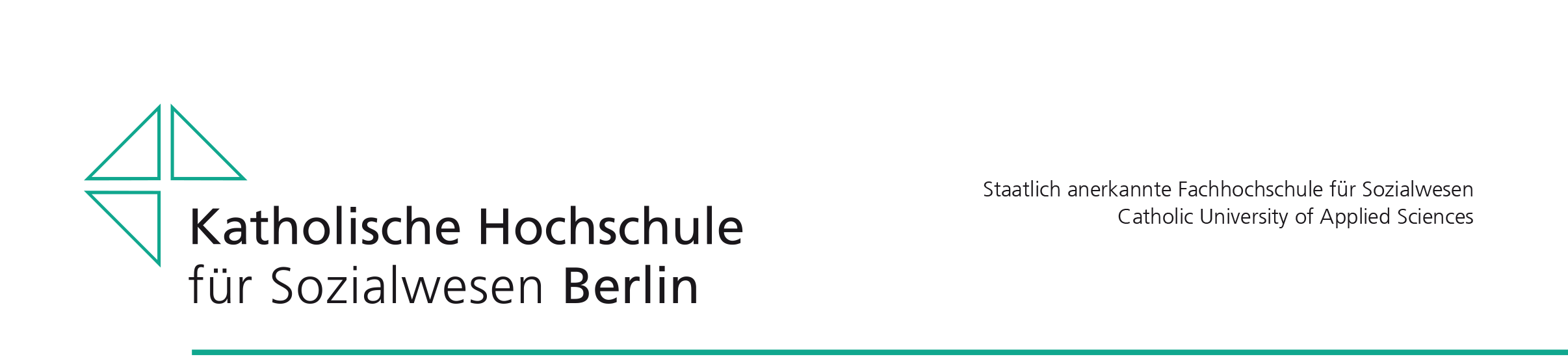 	dualer Studiengang													01.2024Supervisor_innenliste der KHSB(alle Supervisor_innen sind durch die Deutsche Gesellschaft für Supervision (DGSV) anerkannt)Supervisor_innenliste der KHSB(alle Supervisor_innen sind durch die Deutsche Gesellschaft für Supervision (DGSV) anerkannt)Supervisor_innenliste der KHSB(alle Supervisor_innen sind durch die Deutsche Gesellschaft für Supervision (DGSV) anerkannt)Supervisor_innenliste der KHSB(alle Supervisor_innen sind durch die Deutsche Gesellschaft für Supervision (DGSV) anerkannt)NameKontaktOrt der SupervisionAelker, Christianaelker@t-online.de Diplom SozialpädagogeKHSB, Calandrellistrasse 17, Berlin-SteglitzBahn, Marenmarenbahn@web.deDiplom Pädagogin www.supervision-marenbahn.deKHSBBorck, SusannBorck.susann@gmx.deKHSBB.A. Soziale ArbeitBuff, HeinzBuff.berlin@gmail.comDipl. Sozialpädagoge www.buff-coaching.deKHSB und Windscheidstr.30, CharlottenburgDeiters-Schneider, Gunduladeiters-schneider@t-online.deDipl. Psychologin www.deiters-schneider-supervision.deKHSBDres, Elisabethinfo@elisabeth-dres.dewww.elisabeth-dres.deDipl. Sozialarb./SozialpädagoginKHSB oder Praxisraum in der bbw Akademie, Rheinpfalzallee 82, BerlinGersdorf, Fannyschmalen@fn.deB.A. Soziale Arbeitwww.fannygersdorf.de Weseler Str. 12Berlin-KarlshorstGirnth, Thomasthomas.girnth@web.de Dipl. Sozialpädagoge/Dipl.Politologehttps://www.thomas-girnth.de/KHSB und nach AbspracheHamza, KarimKarim.Hamza@gmx.deBA Soziale ArbeitKHSBKabioll, Marioberatung@kabioll.deDipl. Sozialpädagoge www.kabioll.deKHSB oderSupervisionszentrum Berlin Crellestraße 21 10827 Berlin (Schöneberg)König, Ingolfoffice@ingolf-koenig.deM.A. Erziehungswissenschaften, Psychologie, Soziologie https://www.ingolf-koenig.de/KHSBKrüger, MartinaKrueger-supervision@mail.de Sozialarbeiterinwww.krueger-supervision.deMittwochs ab 16 Uhr an KHSB und Praxis inKöpenick / Seelenbinderstr 35 oder Kaskelstr. 16 oderMarkgrafendamm 12Mann, Christianmann@mann-supervision.de Dipl. Religionspädagoge www.mann-supervision.deKHSBMoritz, Sebastianinfo@praxis-moritz-berlin.deDipl. Sozialpädagoge www.sebastianmoritz.deMatthiasstraße 7 / Haus II,10249 BerlinOhs, Simonmail@herr-ohs.deB.A. Medien- und Erziehungswissenschaftenwww.herr-ohs.deKHSBPenski, Andreassupervision-penski@web.deKHSBTheologe, Notfallseelsorger (Berufsethische Fragestellungen, Krisen-/Traumanachsorge und Psychosoz. Unterstützung etc.)www.supervision-penski.dePerbey, Gabrielegabrieleperbey@arcor.deKHSBDipl. Sozialarbeiterin/ SozialpädagoginPressel, GiselaDipl.-Pädagoginhttp://www.pressel-nike.dePraxis Wallstr. 39, 10179 Berlin-Mitte (U 2 Märk. Museum, U 8 und S-Bahn Jannowitzbrücke)Rahn, Liane2024 NICHT verfügbar!!lianerahn@web.deDipl. Sozialarbeiterin/ SozialpädagoginFinowstraße, Nähe S-BahnSamariterstraßeRossol, SusanneRossol.Supervision-Coaching@email.de Dipl.Soz.arbeiterin/Soz.pädagogin,MA Praxisforschung in Sozialer Arbeit und Pädagogikhttps://www.dgsv.de/berater/susanne-rossol/KHSB und StahlheimerStraße 26 in 10439 Berlin- Prenzlauer Berg.Rütter, Juttaj.ruetter@web.deDipl. Pädagogin www.info-ev.deSchleiermacher Straße 12,10961 Berlin Kreuzberg, U- Gneisenaustr.Schadt, Christinachschadt@freenet.deKHSBoder Praxisraum in Prenzlauer BergStockhofe, SylviaSylvia.stockhofe@arcor.dehttp://www.supervision-berlin-sylviastockhofe.deKHSBoderSupervisionspraxis in der Kreuznacherstr. 714197 BerlinVan Laak, Christinainfo@vanlaak-supervision.deMA Philologiewww.vanlaak-supervision.deAnklamer Str. 38, 10115Berlin-MitteWeiser, Sylviasylvia@weisersv.deHeimerzieherin mit Lehrbefähigung Sozialpädagogin/Sozialarbeiterin www.weisersv.dePraxis für systemischeSupervision, Coaching, Familienberatung Thulestraße 21(Souterrain) 13189 BerlinWitte, WolfgangWolfgang.witte@berlin.dePädagoge MA www.wolfgang-witte.comKHSB und Heimstraße 16,10965 Berlin-Kreuzberg (bevorzugt)